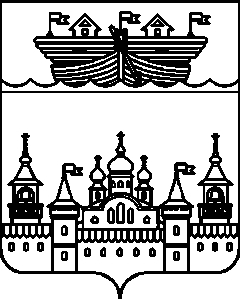 СЕЛЬСКИЙ СОВЕТЕГОРОВСКОГО СЕЛЬСОВЕТАВОСКРЕСЕНСКОГО МУНИЦИПАЛЬНОГО РАЙОНАНИЖЕГОРОДСКОЙ ОБЛАСТИРЕШЕНИЕ 14 августа 2020 года	№ 26О внесении изменений в регламент сельского Совета Егоровского сельсовета Воскресенского муниципального района Нижегородской областиВ соответствии с Федеральным законом от  N 131-ФЗ "Об общих принципах организации местного самоуправления в Российской Федерации", Уставом Егоровского сельсовета Воскресенского муниципального района Нижегородской области сельский Совет решил:1.Внести в регламент сельского Совета Егоровского сельсовета Воскресенского муниципального района Нижегородской области (далее Регламент) следующие изменения:1.1. Часть 1 статьи 21 Регламента в следующей редакции:«1. Вновь избранный сельский Совет Егоровского сельсовета собирается на первое заседание в 30-дневный срок со дня избрания сельского Совета Егоровского сельсовета в правомочном составе. Созывает и готовит его председатель сельского Совета предыдущего созыва, а в его отсутствие - заместитель председателя сельского Совета предыдущего созыва. Открывает и ведет первое заседание до избрания главы местного самоуправления старейший по возрасту депутат.».	2.Настоящее решение обнародовать на информационном стенде администрации Егоровского сельсовета, опубликовать на официальном сайте администрации Воскресенского муниципального района Нижегородской области в информационно-телекоммуникационной сети Интернет.	3.Настоящее решение вступает в силу с момента его принятия.Глава местного самоуправления	В.Б.Миронов